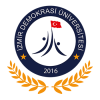 İZMİR DEMOKRASİ ÜNİVERSİTESİSağlık Kültür ve Spor Daire BaşkanlığıPERSONEL İŞLERİ, SATIN ALMA VE MALİ HİZMETLER ŞUBE MÜDÜRLÜĞÜTAŞINIR KAYIT YETKİLİSİGÖREV TANIMIDoküman No:İZMİR DEMOKRASİ ÜNİVERSİTESİSağlık Kültür ve Spor Daire BaşkanlığıPERSONEL İŞLERİ, SATIN ALMA VE MALİ HİZMETLER ŞUBE MÜDÜRLÜĞÜTAŞINIR KAYIT YETKİLİSİGÖREV TANIMIYayın Tarihi:İZMİR DEMOKRASİ ÜNİVERSİTESİSağlık Kültür ve Spor Daire BaşkanlığıPERSONEL İŞLERİ, SATIN ALMA VE MALİ HİZMETLER ŞUBE MÜDÜRLÜĞÜTAŞINIR KAYIT YETKİLİSİGÖREV TANIMIRev. No./Tarihi:İZMİR DEMOKRASİ ÜNİVERSİTESİSağlık Kültür ve Spor Daire BaşkanlığıPERSONEL İŞLERİ, SATIN ALMA VE MALİ HİZMETLER ŞUBE MÜDÜRLÜĞÜTAŞINIR KAYIT YETKİLİSİGÖREV TANIMISayfa Sayısı:1/21.Görev Tanımı:  1.1.İzmir Demokrasi Üniversitesi üst yönetimi tarafından belirlenen amaç ve ilkelere uygun olarak daire başkanlığının vizyonu, misyonu doğrultusunda daire başkanlığının taşınır kayıt işlemlerini eksiksiz ve mevzuata uygun olarak yapmak.2.Çalıştığı Birim:2.1.Bağlı olduğu bölüm	        : Sağlık Kültür ve Spor Daire Başkanlığı2.2.Bağlı olduğu bölüm yöneticisi	           : Sağlık Kültür ve Spor Daire Başkanı (Harcama Yetkilisi)2.3.Kendisine bağlı alt birimler/kadrolar : --2.4.Yerine vekâlet edecek kişi	           : Daire Başkanı Tarafından Görevlendirilen Personel3.Görev, Yetki ve Sorumluluklar:Görevli olduğu birimde görevi konusu işlerini mevzuat hükümlerine uygun olarak yürütmek,Görev, yetki ve sorumlulukların yerine getirilmesinde taşınır kontrol yetkilisi ve harcama yetkilisine karşı sorumlu olmak,Görevli olduğu birimde kendisine verilen görevleri mevzuata uygun, tam, zamanında ve doğru olarak yerine getirmek,Görevli olduğu birimin görev konusu ile ilgili mevzuat değişikliklerini takip etmek,Görev alanı kapsamındaki her türlü bilgiyi her an kullanabilecek durumda tam, doğru ve güncel olarak tutmak,Büroda disiplinli bir çalışma ortamının sağlanması hususunda alınan tedbirlere uymak,Görevli olduğu birimde yürütülen işlerle ilgili amirlerince verilen her türlü yazışmayı elektronik ortamda yazmakTüm yazışmalarını resmi yazışmalarda uygulanacak usul ve esaslara uygun olarak hazırlamak, görevi ile ilgili gelen ve giden evrakı standart dosya planına göre dosyalamak,Kullanımında bulunan bilgisayar ve diğer donanımı çalışır durumda tutmak, bütün büro makineleri ve demirbaşları her türlü hasara karşı korumak, alınan tedbirleri uygulamak, malzemeleri yerinde ve ekonomik kullanmak,Görevli olduğu birimin görev konusu ile ilgili tüm veri giriş işlemlerini yapmak,Başkanlığın Taşınır Kayıtlarını; ilgili kanun ve yönetmelikler çerçevesinde düzenli olarak tutmak ve işlemlerini takip etmek,Harcama birimince edinilen taşınırlardan muayene ve kabulü yapılanları cins ve niteliklerine göre sayarak, tartarak, ölçerek teslim almak, doğrudan tüketilmeyen ve kullanıma verilmeyen taşınırları sorumluluğundaki ambarlarda muhafaza etmek,1.Görev Tanımı:  1.1.İzmir Demokrasi Üniversitesi üst yönetimi tarafından belirlenen amaç ve ilkelere uygun olarak daire başkanlığının vizyonu, misyonu doğrultusunda daire başkanlığının taşınır kayıt işlemlerini eksiksiz ve mevzuata uygun olarak yapmak.2.Çalıştığı Birim:2.1.Bağlı olduğu bölüm	        : Sağlık Kültür ve Spor Daire Başkanlığı2.2.Bağlı olduğu bölüm yöneticisi	           : Sağlık Kültür ve Spor Daire Başkanı (Harcama Yetkilisi)2.3.Kendisine bağlı alt birimler/kadrolar : --2.4.Yerine vekâlet edecek kişi	           : Daire Başkanı Tarafından Görevlendirilen Personel3.Görev, Yetki ve Sorumluluklar:Görevli olduğu birimde görevi konusu işlerini mevzuat hükümlerine uygun olarak yürütmek,Görev, yetki ve sorumlulukların yerine getirilmesinde taşınır kontrol yetkilisi ve harcama yetkilisine karşı sorumlu olmak,Görevli olduğu birimde kendisine verilen görevleri mevzuata uygun, tam, zamanında ve doğru olarak yerine getirmek,Görevli olduğu birimin görev konusu ile ilgili mevzuat değişikliklerini takip etmek,Görev alanı kapsamındaki her türlü bilgiyi her an kullanabilecek durumda tam, doğru ve güncel olarak tutmak,Büroda disiplinli bir çalışma ortamının sağlanması hususunda alınan tedbirlere uymak,Görevli olduğu birimde yürütülen işlerle ilgili amirlerince verilen her türlü yazışmayı elektronik ortamda yazmakTüm yazışmalarını resmi yazışmalarda uygulanacak usul ve esaslara uygun olarak hazırlamak, görevi ile ilgili gelen ve giden evrakı standart dosya planına göre dosyalamak,Kullanımında bulunan bilgisayar ve diğer donanımı çalışır durumda tutmak, bütün büro makineleri ve demirbaşları her türlü hasara karşı korumak, alınan tedbirleri uygulamak, malzemeleri yerinde ve ekonomik kullanmak,Görevli olduğu birimin görev konusu ile ilgili tüm veri giriş işlemlerini yapmak,Başkanlığın Taşınır Kayıtlarını; ilgili kanun ve yönetmelikler çerçevesinde düzenli olarak tutmak ve işlemlerini takip etmek,Harcama birimince edinilen taşınırlardan muayene ve kabulü yapılanları cins ve niteliklerine göre sayarak, tartarak, ölçerek teslim almak, doğrudan tüketilmeyen ve kullanıma verilmeyen taşınırları sorumluluğundaki ambarlarda muhafaza etmek,1.Görev Tanımı:  1.1.İzmir Demokrasi Üniversitesi üst yönetimi tarafından belirlenen amaç ve ilkelere uygun olarak daire başkanlığının vizyonu, misyonu doğrultusunda daire başkanlığının taşınır kayıt işlemlerini eksiksiz ve mevzuata uygun olarak yapmak.2.Çalıştığı Birim:2.1.Bağlı olduğu bölüm	        : Sağlık Kültür ve Spor Daire Başkanlığı2.2.Bağlı olduğu bölüm yöneticisi	           : Sağlık Kültür ve Spor Daire Başkanı (Harcama Yetkilisi)2.3.Kendisine bağlı alt birimler/kadrolar : --2.4.Yerine vekâlet edecek kişi	           : Daire Başkanı Tarafından Görevlendirilen Personel3.Görev, Yetki ve Sorumluluklar:Görevli olduğu birimde görevi konusu işlerini mevzuat hükümlerine uygun olarak yürütmek,Görev, yetki ve sorumlulukların yerine getirilmesinde taşınır kontrol yetkilisi ve harcama yetkilisine karşı sorumlu olmak,Görevli olduğu birimde kendisine verilen görevleri mevzuata uygun, tam, zamanında ve doğru olarak yerine getirmek,Görevli olduğu birimin görev konusu ile ilgili mevzuat değişikliklerini takip etmek,Görev alanı kapsamındaki her türlü bilgiyi her an kullanabilecek durumda tam, doğru ve güncel olarak tutmak,Büroda disiplinli bir çalışma ortamının sağlanması hususunda alınan tedbirlere uymak,Görevli olduğu birimde yürütülen işlerle ilgili amirlerince verilen her türlü yazışmayı elektronik ortamda yazmakTüm yazışmalarını resmi yazışmalarda uygulanacak usul ve esaslara uygun olarak hazırlamak, görevi ile ilgili gelen ve giden evrakı standart dosya planına göre dosyalamak,Kullanımında bulunan bilgisayar ve diğer donanımı çalışır durumda tutmak, bütün büro makineleri ve demirbaşları her türlü hasara karşı korumak, alınan tedbirleri uygulamak, malzemeleri yerinde ve ekonomik kullanmak,Görevli olduğu birimin görev konusu ile ilgili tüm veri giriş işlemlerini yapmak,Başkanlığın Taşınır Kayıtlarını; ilgili kanun ve yönetmelikler çerçevesinde düzenli olarak tutmak ve işlemlerini takip etmek,Harcama birimince edinilen taşınırlardan muayene ve kabulü yapılanları cins ve niteliklerine göre sayarak, tartarak, ölçerek teslim almak, doğrudan tüketilmeyen ve kullanıma verilmeyen taşınırları sorumluluğundaki ambarlarda muhafaza etmek,TEBELLÜĞ EDENBu dokümanda açıklanan görev tanımını okudum, yerine getirmeyi kabul ve taahhüt ederim.TEBELLÜĞ EDENBu dokümanda açıklanan görev tanımını okudum, yerine getirmeyi kabul ve taahhüt ederim.Ad-Soyad:Unvan:İmza:… / … / ……HAZIRLAYANKONTROL EDENONAYLAYANİZMİR DEMOKRASİ ÜNİVERSİTESİSağlık Kültür ve Spor Daire BaşkanlığıPERSONEL İŞLERİ, SATIN ALMA VE MALİ HİZMETLER ŞUBE MÜDÜRLÜĞÜTAŞINIR KAYIT YETKİLİSİGÖREV TANIMIDoküman No:İZMİR DEMOKRASİ ÜNİVERSİTESİSağlık Kültür ve Spor Daire BaşkanlığıPERSONEL İŞLERİ, SATIN ALMA VE MALİ HİZMETLER ŞUBE MÜDÜRLÜĞÜTAŞINIR KAYIT YETKİLİSİGÖREV TANIMIYayın Tarihi:İZMİR DEMOKRASİ ÜNİVERSİTESİSağlık Kültür ve Spor Daire BaşkanlığıPERSONEL İŞLERİ, SATIN ALMA VE MALİ HİZMETLER ŞUBE MÜDÜRLÜĞÜTAŞINIR KAYIT YETKİLİSİGÖREV TANIMIRev. No./Tarihi:İZMİR DEMOKRASİ ÜNİVERSİTESİSağlık Kültür ve Spor Daire BaşkanlığıPERSONEL İŞLERİ, SATIN ALMA VE MALİ HİZMETLER ŞUBE MÜDÜRLÜĞÜTAŞINIR KAYIT YETKİLİSİGÖREV TANIMISayfa Sayısı:2/2Muayene ve kabul işlemi hemen yapılamayan taşınırları kontrol ederek teslim almak, özellikleri nedeniyle kesin kabulleri belli bir dönem kullanıldıktan sonra yapılabilen sarf malzemeleri hariç olmak üzere, bunların kesin kabulü yapılmadan kullanıma verilmesini önlemek,Taşınırların giriş ve çıkışına ilişkin kayıtları tutmak, bunlara ilişkin belge ve cetvelleri düzenlemek ve taşınır mal yönetim hesap cetvellerini istenilmesi halinde konsolide görevlisine göndermek,Tüketime veya kullanıma verilmesi uygun görülen taşınırları ilgililere teslim etmek,Taşınırların yangına, ıslanmaya, bozulmaya, çalınmaya ve benzeri tehlikelere karşı korunması için gerekli tedbirleri almak,Ambarda çalınma veya olağanüstü nedenlerden dolayı meydana gelen azalmaları harcama yetkilisine bildirmek,Ambar sayımını ve stok kontrolünü yapmak, harcama yetkilisince belirlenen asgari stok seviyesinin altına düşen taşınırları harcama yetkilisine bildirmek,Kullanımda bulunan dayanıklı taşınırları bulundukları yerde kontrol etmek, sayımlarını yapmak,Harcama biriminin malzeme ihtiyaç planlamasının yapılmasına yardımcı olmak,Kayıtlarını tuttuğu taşınırların yönetim hesabını hazırlamak ve harcama yetkilisine sunulmak üzere taşınır kontrol yetkilisine teslim etmek,Ambarlarında kasıt, kusur, ihmal veya tedbirsizlikleri nedeniyle meydana gelen kayıp ve noksanlıklardan sorumlu olmak,Ambarlarını devir ve teslim etmeden görevlerinden ayrılmamak,Taşınır kayıt ve işlemleri ile ilgili olarak düzenlenen belge ve cetvellerin mevzuata ve mali tablolara uygunluğunu kontrol etmek,Harcama Birimi Taşınır Mal Yönetim Hesabı Cetvelini imzalayarak harcama yetkilisine sunmak,Taşınır Mal Yönetmeliği ve alt düzenlemeleri kapsamında düzenlediği ve imzaladığı belge ve cetvellerin doğruluğundan Daire Başkanına karşı sorumlu olmak,Görev alanı ile ilgili kurum içi ve kurum dışı tüm yazışmaları yapmak,Görev alanı ile ilgili verilen diğer görevleri yerine getirmekYukarıda belirtilen görev ve sorumlulukları gerçekleştirme yetkisi,Faaliyetlerinin gerektirdiği her türlü araç, gereç ve malzemeyi kullanabilme yetkisi,Paraf yetkisi.4.Görev İçin Aranan Nitelikler:4.1.Görev için gerekli mevzuat konusunda bilgi sahibi olmak,4.2.Office programlarını iyi derecede kullanabiliyor olmak.Muayene ve kabul işlemi hemen yapılamayan taşınırları kontrol ederek teslim almak, özellikleri nedeniyle kesin kabulleri belli bir dönem kullanıldıktan sonra yapılabilen sarf malzemeleri hariç olmak üzere, bunların kesin kabulü yapılmadan kullanıma verilmesini önlemek,Taşınırların giriş ve çıkışına ilişkin kayıtları tutmak, bunlara ilişkin belge ve cetvelleri düzenlemek ve taşınır mal yönetim hesap cetvellerini istenilmesi halinde konsolide görevlisine göndermek,Tüketime veya kullanıma verilmesi uygun görülen taşınırları ilgililere teslim etmek,Taşınırların yangına, ıslanmaya, bozulmaya, çalınmaya ve benzeri tehlikelere karşı korunması için gerekli tedbirleri almak,Ambarda çalınma veya olağanüstü nedenlerden dolayı meydana gelen azalmaları harcama yetkilisine bildirmek,Ambar sayımını ve stok kontrolünü yapmak, harcama yetkilisince belirlenen asgari stok seviyesinin altına düşen taşınırları harcama yetkilisine bildirmek,Kullanımda bulunan dayanıklı taşınırları bulundukları yerde kontrol etmek, sayımlarını yapmak,Harcama biriminin malzeme ihtiyaç planlamasının yapılmasına yardımcı olmak,Kayıtlarını tuttuğu taşınırların yönetim hesabını hazırlamak ve harcama yetkilisine sunulmak üzere taşınır kontrol yetkilisine teslim etmek,Ambarlarında kasıt, kusur, ihmal veya tedbirsizlikleri nedeniyle meydana gelen kayıp ve noksanlıklardan sorumlu olmak,Ambarlarını devir ve teslim etmeden görevlerinden ayrılmamak,Taşınır kayıt ve işlemleri ile ilgili olarak düzenlenen belge ve cetvellerin mevzuata ve mali tablolara uygunluğunu kontrol etmek,Harcama Birimi Taşınır Mal Yönetim Hesabı Cetvelini imzalayarak harcama yetkilisine sunmak,Taşınır Mal Yönetmeliği ve alt düzenlemeleri kapsamında düzenlediği ve imzaladığı belge ve cetvellerin doğruluğundan Daire Başkanına karşı sorumlu olmak,Görev alanı ile ilgili kurum içi ve kurum dışı tüm yazışmaları yapmak,Görev alanı ile ilgili verilen diğer görevleri yerine getirmekYukarıda belirtilen görev ve sorumlulukları gerçekleştirme yetkisi,Faaliyetlerinin gerektirdiği her türlü araç, gereç ve malzemeyi kullanabilme yetkisi,Paraf yetkisi.4.Görev İçin Aranan Nitelikler:4.1.Görev için gerekli mevzuat konusunda bilgi sahibi olmak,4.2.Office programlarını iyi derecede kullanabiliyor olmak.Muayene ve kabul işlemi hemen yapılamayan taşınırları kontrol ederek teslim almak, özellikleri nedeniyle kesin kabulleri belli bir dönem kullanıldıktan sonra yapılabilen sarf malzemeleri hariç olmak üzere, bunların kesin kabulü yapılmadan kullanıma verilmesini önlemek,Taşınırların giriş ve çıkışına ilişkin kayıtları tutmak, bunlara ilişkin belge ve cetvelleri düzenlemek ve taşınır mal yönetim hesap cetvellerini istenilmesi halinde konsolide görevlisine göndermek,Tüketime veya kullanıma verilmesi uygun görülen taşınırları ilgililere teslim etmek,Taşınırların yangına, ıslanmaya, bozulmaya, çalınmaya ve benzeri tehlikelere karşı korunması için gerekli tedbirleri almak,Ambarda çalınma veya olağanüstü nedenlerden dolayı meydana gelen azalmaları harcama yetkilisine bildirmek,Ambar sayımını ve stok kontrolünü yapmak, harcama yetkilisince belirlenen asgari stok seviyesinin altına düşen taşınırları harcama yetkilisine bildirmek,Kullanımda bulunan dayanıklı taşınırları bulundukları yerde kontrol etmek, sayımlarını yapmak,Harcama biriminin malzeme ihtiyaç planlamasının yapılmasına yardımcı olmak,Kayıtlarını tuttuğu taşınırların yönetim hesabını hazırlamak ve harcama yetkilisine sunulmak üzere taşınır kontrol yetkilisine teslim etmek,Ambarlarında kasıt, kusur, ihmal veya tedbirsizlikleri nedeniyle meydana gelen kayıp ve noksanlıklardan sorumlu olmak,Ambarlarını devir ve teslim etmeden görevlerinden ayrılmamak,Taşınır kayıt ve işlemleri ile ilgili olarak düzenlenen belge ve cetvellerin mevzuata ve mali tablolara uygunluğunu kontrol etmek,Harcama Birimi Taşınır Mal Yönetim Hesabı Cetvelini imzalayarak harcama yetkilisine sunmak,Taşınır Mal Yönetmeliği ve alt düzenlemeleri kapsamında düzenlediği ve imzaladığı belge ve cetvellerin doğruluğundan Daire Başkanına karşı sorumlu olmak,Görev alanı ile ilgili kurum içi ve kurum dışı tüm yazışmaları yapmak,Görev alanı ile ilgili verilen diğer görevleri yerine getirmekYukarıda belirtilen görev ve sorumlulukları gerçekleştirme yetkisi,Faaliyetlerinin gerektirdiği her türlü araç, gereç ve malzemeyi kullanabilme yetkisi,Paraf yetkisi.4.Görev İçin Aranan Nitelikler:4.1.Görev için gerekli mevzuat konusunda bilgi sahibi olmak,4.2.Office programlarını iyi derecede kullanabiliyor olmak.TEBELLÜĞ EDENBu dokümanda açıklanan görev tanımını okudum, yerine getirmeyi kabul ve taahhüt ederim.TEBELLÜĞ EDENBu dokümanda açıklanan görev tanımını okudum, yerine getirmeyi kabul ve taahhüt ederim.Ad-Soyad:Unvan:İmza:… / … / ……HAZIRLAYANKONTROL EDENONAYLAYAN